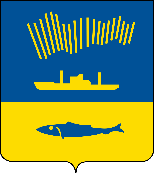 АДМИНИСТРАЦИЯ ГОРОДА МУРМАНСКАП О С Т А Н О В Л Е Н И Е                                                                                                                 №     В соответствии со статьями 120 и 121 Бюджетного кодекса Российской Федерации, руководствуясь Уставом муниципального образования город Мурманск, в целях приведения муниципального правового акта в соответствие с действующим законодательством п о с т а н о в л я ю:Внести в Порядок ведения муниципальной долговой книги муниципального образования город Мурманск, утвержденный постановлением администрации города Мурманска от 05.08.2008 № 1140 (в ред. постановления от 07.02.2022 № 261), следующие изменения:1.1. Пункт 2.3 изложить в новой редакции:«2.3. Информация о долговых обязательствах (за исключением обязательств по муниципальным гарантиям) вносится в долговую книгу в срок, не превышающий пяти рабочих дней с момента возникновения соответствующего обязательства.Информация о долговых обязательствах по муниципальным гарантиям вносится в долговую книгу в течение пяти рабочих дней с момента получения управлением финансов администрации города Мурманска сведений о фактическом возникновении (увеличении) или прекращении (уменьшении) обязательств принципала, обеспеченных муниципальной гарантией.».Отделу информационно-технического обеспечения и защиты информации администрации города Мурманска (Кузьмин А.Н.) разместить настоящее постановление на официальном сайте администрации города Мурманска в сети Интернет.Редакции газеты «Вечерний Мурманск» (Хабаров В.А.) опубликовать настоящее постановление.Настоящее постановление вступает в силу со дня официального опубликования и распространяется на правоотношения, возникшие с 01.01.2022.Контроль за выполнением настоящего постановления оставляю за собой.Глава администрации города Мурманска                                                                         Ю.В. Сердечкин